Via le Web : B.V.D.S. - C.B.B.A. (bvdscbba.be) Section Longhair à Vliermaalroot : DIMANCHE 07 août 2022Ruitersportcentrum, Herestraat 47, 3721 Vliermaalroot Envoyez votre inscription à Secrétariat :  Steven Tits ,Burchtstraat 8 , 3700 Tongeren                         Mobile : 0476/50 81 11                        Courriel : steven.tits@gmail.comNom du chien : .....................................................................................................................Sexe : .................. Tatnr / Chipnr : ........................................................ Race : ................................Numéro du pedigree :......................................................... Numéro du carnet de travail :..........................................Date de naissance : .............................................................Chasseur : ........................................................................Propriétaire : .........................................................................Adresse : ..................................................................................................................................................                 ....................................................................................................................................................   Tél. ou E-mail : .........................................................................................................................................Frais d'inscription : 35 EUR par chien À PAYER UNIQUEMENT SUR PLACELe soussigné déclare se soumettre aux règlements du comité d'organisation et des organismes officiels habituels. Le conseil d'administration n'est pas responsable d'éventuels accidents et vous remercie de votre exactitude.Date : Signature :	Un repas sera fourni au prix de 10 euros par personne. Il est nécessaire de s'inscrire à l'avance.Sandwich à la bratwurst / bacon avec sauces et oignon.35 EUR + ............................... repas à 10 EUR = ............................EURDate : ..............................................					Signature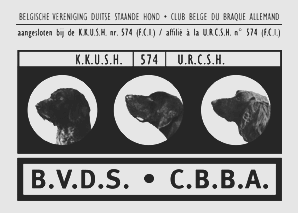 Formulaire d’inscription aux concours                                                           d’épreuve du C.B.B.A.